                             Türkmənistan sovet dövründəPlan:  Giriş1.SSRİ-nin təşkili. 20-30-cu illərdə qırğız xalqının sosial-iqtisadi vəziyyəti.2.Qırğızıstan  ikinci dünya müharibəsi və bərpa illərində.3.SSRİ-nin dağılması ərəfəsində Qırğızıstanda  ictimai-siyasi  vəziyyət.Ədəbiyyat:1.Saray M.  Yeni Türk Cümhuriyyetleri tarihi. A.,Bilig,19992.Hayit,Baymirza, Milli Türküstan Hürriyet Davası, Çev. Timur Kosaoğlu, Ankara,20043.Hayit, Baymirza, Türküstan Devletlerinin Milli Mücadeleleri Tarihi.TTK,Ankara,19954.Чокаев М. Национальное движение в Средней Азии. В кн.: “Гражданская война в России: события, мнения, оценки”. М. 20025.Внешняя политика нейтрального Туркменистана.Ашхабад,1999
6.Туркменбаши Сапармурат.  Рухнаме. Ашгабад:  Гос.изд.,2002
7.Türkdilli ölkələrin konstitusiyaları / Türkdilli ölkələri . Parlament Assambleyası ; tərc., red. H. Babayev. –  Ankara : n. y., 2012. 8.Əhmədov, Əlişir Azəri. Türkmənistan səfəri. red. E. Eloğlu. –Bakı : Araz, 20039.Qurbanov R.Türk xalqlarının tarixi. II cild, Bakı, 2011        Xəzər dənizinin cənub-şərqində, Kopetdağın şimal yamaclarında, Turan ovalığının cənubunda yerləşən Türkmənisan Respublikası sahəsinə görə, Mərkəzi Asiyada ikinci böyük dövlətdir. O, cənub-şərqdən Əfqanıstanla, cənub və cənub-qərbdən İranla, şərqdən və şimal- şərqdən Özbəkistanla, şimal və şimal-qərbdən Qazağıstanla, qərbdən isə Xəzər dənizi ilə həmsərhəddir. Türkmənistan, ərazisinə görə dünyanın 52-ci böyük ölkəsidir. O, İspaniyadan kiçik, ABŞ-ın Kaliforniya ştatından isə böyükdür. Türkmənistan Respublikasının ərazisini Aşqabad şəhəri və Axal, Balkan, Daşoğuz, Lebap, Marı olmaqla 5 əsas vilayət təşkil edir. Vilayətlər özləri ayrı-ayrı rayonlara, şəhərlərə bölünür. Aşqabad şəhəri respublikanın paytaxtıdır. Şəhər 1881-ci ildə salınmışdır və seyismik ərazidə yerləşir. 1948-ci ildə burada 9 bal gücündə dağıdıcı zəlzələ baş vermiş və şəhər əhalisinin yarısından çoxunu məhv etmişdir. İndi Aşqabad yalnız Türkmənistanın paytaxtı deyil, həmçinin əsas sənaye, elm və mədəniyyət mərkəzidir. Şəhərdə 50-yə qədər fabrik və zavod, əsası 1951-ci ildə qoyulmuş Türkmənistan Elimlər Akademiyası, doqquz kollec, onlarla peşə və orta ixtisas məktəbləri, universitetlər, kino-teatrlar, muzey mərkəzləri və özəl tele-radio kompaniyaları fəaliyyət göstərir.         Türkmənistan etnosunun mənşəyi qədim sak-massaget və sarmat-alan qəbilələri ilə bağlıdır. Etnosun formalaşmasında oğuzlar yaxından iştirak etmişlər. VII əsrdə Türkmənistanın yerləşdiyi region ərəblər tərəfindən istila olundu və ərəblər Mərkəzi Asiyaya özləri ilə İslam dini ilə yanaşı İslam mədəniyyəti də gətirdi. Xəlifə Əl-Məmunun dövründə regionun mərkəzi Mərvə köçürüldü. Bu da ərazinin inkişafına geniş imkanlar açdı. XI-XII əsrlərin ayrı-ayrı dövrlərində Türkmənistan Səlcuq imperiyası və Çingiz xan ulusu tərəfindən idarə olunurdu. 1849-cü ildə Türkmənistan Rusiya imperiyası tərəfindən işğalı edildi. Türkmənistandakı rus idarəsi və istismarı işğal etdikləri digər türk məmləkətlərindən fərqli olmamaşdır. Torpaqların məhsuldar qismləri türkmənlərin əlindən alındı.XX əsrin əvvəllərində digər türk məmləkətlərində olduğu kimi Türkmənistanda da milli və siyasi bir oyanış başladı. 1916-cı ildə rus hakimiyyətinə qarşı başlanan qiyama türkmənlər təsirli bir şəkildə qatıldılar.           Rusiyanın başqa ucqarlaırnda oldugu kimi, Orta Asiyada da Sovetlər hakimiyyətinin yaradılması ugrunda mübarizə oktyabr  inqilabının tərkib hissəsi idi. Burada Sovetlərin qələbəsi Kommunist partiyası başda olmaqla fəhlə sinfinin rəhbərliyi altında baş verirdi. 1917-ci il rus inqilabı və vətəndaş müharibəsi nəticəsində, hakimiyyəti ələ keçirən bolşeviklər, bütün türk ellərindəki azadlıq hərəkatlarını boğduqdan sonra Türkmənistandakı milli qiyamı da yatırdılar. Rusiyada Oktyabr çevrilişindən sonra 1918-ci ilin martında Türküstan quberniyasının ərazisində RSFSR-in tərkibində Türküstan Muxtar Sovet Sosialist Respublikası yaradıldı. Aşqabadın iyul 1919-cu ildə, Krasnovodskun da fevral 1920-ci ildə alınmasının ardından bölgədə bolşeviklər rəhbərliyi ələ keçirdilər.       1924-cü ilin sentyabrında Türküstan MSSR MƏK-in sessiyası, həmçinin beşinci Ümumbuxara və besinci Ümumxarəzm qurultayları milli-dövlət bölgüsü keçirilməsi haqqında qərar çıxardılar. 1924-cü ilin oktyabrında SSRİ MƏK-in ikinci sessiyası həmin qərarları təsdiq etdi. Milli bölgü nəticəsində özbək xalqı vahid Özbəkistan Sovet Sosialist Respublikasında, türkmən xalqı Türkmənistan Sovet Sosialist Respublikasında birləşdi. Türküstan MSSR-in qazaxlar yaşayan vilayətləri Qazaxıstanın qalan hissəsi ilə yenidən birləşdi. Buxara və Xarəzm SSR, həmçinin Türküstan MSSR ləgv olundu.         1925-ci ilin fevralında Özbəkistan və Türkmənistan respublikalarının Sovetlər qurultayları keçirildi. Həmin qurultaylarda bu respublikaların SSRİ tərkibinə daxil olması haqqında qərarlar qəbul edildi. 1925-ci il mayın 13-də SSRİ-nin üçüncü Sovetlər qurultayı Özbəkistan SSR-ni və Türkmənistan SSR-ni Sovet Sosialist Respublikaları İttifaqı tərkibinə qəbul etdi.         1928-ci ildən Türkmənistanda sənayeləşmə prosesi başlandı. İlk növbədə yüngül və yeyinti sənaye müəssisələri yaranmaga başladı. Nebitdagda neft, Qara Bogazkolda sulfat tursusu,Qaraqumda kükürd çıxarılmaga başlandı. Xüsusilə 30-cu illər neft sənayesinin inkisafında mühüm mərhələ oldu. Çeleken yarımadasında vətəndaş müharibəsi nəticəsində dagıdılmış yataqlar istismara verildi və Nebitdagdakı yeni yataqlar işləndi.            İkinci Dünya müharibəsinin başlaması ilə SSRİ-nin qərb bölgələrindəki sənaye obyektlərinin Orta Asiyaya köçürülməsi prosesi nəqliyyatın da sürətli inkişaf zərurətini meydana gətirdi ki, nəticədə Aşqabad dəmiryolu Krasnovodska qədər uzadıldı. 1924-cü ildən 1940-cı ilədək sənayedə və təsərrüfatın digər sahələrində çalışan fəhlələrin sayı 34 mindən 188 minə qədər artdı.            Türkmənistanın sənayesi, xüsusilə neft və kimya sənayesi sürətlə inkişaf edirdi. İkinci beşillikdə respublikada neft hasilatı 13 dəfədən çox artmısdı. İkinci beşilliyin axırında respublikada 300-ə yaxın iri sənaye müəssisəsi var idi. 1937-ci ildə sənaye məhsulu bütün xalq təsərrüfatı məhsulunun 69 faizini təşkil edirdi. Bu, Türkmənistanın sənaye respublikasına çevrildiyini göstərirdi.          Türkmənistanda 1929-cu ildən kənd təsərrüfatının kollektivləşməsi prosesinə pambıq plantasiyalarının yaranması ilə başlanıldı. 1929-cu ildə artıq təsərrüfatın 15 faizi kolxozların üzvü olmuşdu. 1940-cı ildə bütün təsərrüfatlar kolxozlarda birləşdirilmiş, kəndlilər isə kolxoz üzvü olmuşdular. İkinci Dünya müharibəsi ərəfəsində Türkmənistan SSR pambıq istehsalına görə artıq ikinci sıraya (Özbəkistandan sonra) yüksəlmişdi. Kənd təsərrüfatında əsas yeri pambıqçılıq və heyvandarlıq tuturdu. Bu illərdə ölkədə 134 sovxoz və kolxoz fəaliyyət göstərirdi. Ölkə iqtisadiyyatnda Qaraqum kanalı xüsusi yer tuturdu. Qaraqum kanalı Türmənistanın cənub və cənub-qərb rayonlarını su ilə təchiz edirdi. 1929-cu ildən başlayan kollektivləşmə nəticəsində orta təbəqə (“kulak”) tamamilə məhv edildi.         1930-cu ildən 1953-cü ilədək davam edən repressiyalar nəticəsində praktiki olaraq bütün müsəlman ruhaniləri, milli ziyalı təbəqəsinin əsas hissəsi sıradan çıxarıldı. Təsadüfi deyil ki, repressiyalara məruz qalanlar içərisində “düşmən casusu”, “panislamist”, “pantürkist” adlandırılanlar üstünlük təskil edirdilər. Bütün SSRİ-də aparılan bu siyasət türk xalqlarını məhv etmək, onların dilini əllərindən almaq, tarixi köklərindən ayırmaq, onları çoxəsrlik qədim tarixindən məhrum etməyə hesablanmışdı.Partiya orqanlarından yerli kadrlar çıxarılır, müxtəlif böhtanlarla həbs olunurdular.Onları əsasən rus məmurları əvəz edir və beləliklə, yerli əhali idarəçilikdən kənarlaşdırılırdı. Bu da türk xalqları yaşayan bölgələrdə Mərkəzə oxsar totalitar avtoritar rejimin formalaşmasına səbəb oldu.            Müharibə Türkmənistanın iqtisadi inkisafına təkan vermişdi. Bunun da səbəbi SSRİ-nin qərb bölgələrindən istehsal müəssisələrinin respublikaya köçürülməsi idi. Bununla yanaşı respublikanın nəqliyyat sistemi də təkmilləşdi. Dəmiryol nəqliyyatının hərəkət cədvəli hərbi dövrün şəraitinə uygunlaşdırıldı. Sərnişin qatarlarının sayı azaldıldı. Ən mühüm dəmiryol qovşaqlarının və xətlərinin buraxıcılıq qabiliyyətini tezliklə artırmaq üçün tədbirlər görüldü. Türkmənistanda xeyli müəssisə və sex işə salındı. Sənayenin neftçıxarma və kimya sahələri inkişaf etməyə başladı.         Türkmənistanda texniki bitkilərin əkin sahəsi genişləndirildi.Buna həm də pambıqçılıq kolxoz və sovxozlarının kənd təsərrüfatı texnikası ilə və gübrələrlə təchiz edilməsi kömək edirdi. Türkmənistan kolxozçuları və sovxoz fəhlələri kənd təsərrüfatı məhsulları istehsalını artırmaq üçün böyük fədakarlıqla çalışırdılar. Bütün kolxozçular fəal işləyir, habelə qadınlar və yeniyetmələr kolxoz isində elə iştirak edirdilər ki, kolxozlarda işçi qüvvəsi çatışmadıgı hiss olunmurdu. Alman fasizminə qarsı müharibənin əvvəlində 87-ci əlahiddə türkmən briqadası yaradıldı. Sonralar briqada 76-cı atıcı diviziyanın tərkibinə verildi. Müharibə illərində 19 min türkmən əsgər və zabiti müxtəlif orden və medallarla təltif olunmuşdur. 51 türkmən döyüşçüsü Sovet İttifaqı Qəhrəmanı adına layiq görülmüşdür.          Müharibədən sonrakı illərdə Türkmənistanda neft-qaz kompleksi yaradıldı, neftçıxarma sənayesi inkişaf etdirildi, Qaraqum kanalı inşa edildi. Kənd təsərrüfatının bütün sahələrinin inkişaf etdirilməsi üçün tədbirlər görüldü. Bunun sayəsində kənd təsərrüfatı məhsulları istehsalı çoxalmaga başladı. Kənd təsərrüfatı məhsulları istehsal edən yardımçı təsərrüfatlar əhalinin kənd təsərrüfatı məhsulları ilə təchiz edilməsində mühüm rol oynayırdı.50-60-cı illərdə Türkmənistanda 60-dan çox müasir müəssisə və sex işə salındı. Sənayenin neftçıxarma,kimya, maşınqayırma kimi sahələri də inkişaf edirdi. Maşınqayırma məhsulları və metal emalı iki dəfə, elektrik enerjisi istehsalı 2,5 dəfə,kükürd hasilatı 2,5 dəfə,neft emalı 1,8 dəfə artdı.Türkmənistan neft çıxarılmasına görə Sovet İttifaqında üçüncü yerə çıxdı.Türkmənistanda hətta şərabçılıq sənayesi də inkişaf etdirilirdi.Aşqabad, Murqab, Sandıqaç və digər səhərlərdə şərab istehsalı müəssisələri yaradıldı.         Mərkəzi Asiyanın türk respublikalarından olan Türkmənistan ənənəvi kənd təsərrüfatı , pambıqçılıq, atçılıq, maldarlıq istiqamətində ixtisaslaşıb. Qoyunçuluqda üstünlük təşkil edən qaragül növünün yunundan məşhur türkmən xalçaları toxunur. S.Niyazovun partiya rəhbərliyinə gəldiyi dövrə qədər ölkənin vəziyyəti olduqca acınacaqlı idi - əkinçilikdə üstün yeri pambıqçılıq təşkil edirdi, həyat səviyyəsinin olduqca aşağı olması ucbatından İttifaqda uşaq ölümünə görə, respublika ən yüksək yerdə dururdu. Respublika tipik xammal bazası idi və İttifaq büdcəsinə özünün başlıca sərvəti olan qaz və pambıqdan əldə etdiyi gəliri verirdi. Belə vəziyyət sovet rəhbərliyini tam şəkildə qane edirdi, üstəlik , ənənəvi olaraq, Türküstanın partiya rəhbərliyi Moskvadan heç bir əlavə güzəşt və dotasiya tələb etmirdi. Ümumi hesablamalara görə, Türkmənistan SSR-in büdcəsi hər il mərkəzi hökumət büdcəsindən 344 min rubl alır, ancaq Türkmənistanın pambıq və təbii qazı ilə birlikdə digər sərvətlərindən əldə olunan gəlirin 530 min rublunu Moskvaya verirdi. Türkmən ziyalıları  bu real faktlardan çıxış edərək, respublikanın İttifaq büdcəsindən asılı olması barədə səslənən fikirlərin heç bir əsası olmadığını bildirdi. Bu mübahisələrdə türkmən ziyalıları ölkələrinə lazımi qədər investisiya qoyulmadığını və əmək qabiliyyətli əhalinin 18,8%-nin işsiz olduğunu ifadə etmişdilər. O zaman Türkmənistanın rəsmi statistik    məlumatına görə,  işsizlərin sayı hətta 40% həddində idi. Niyazov bu qaydanı pozdu və 45 yaşlı birinci katib aktiv şəkildə pespublikanın yenidən təchiz olunmasına başladı. Min bir zəhmət bahasına becərilən  pambığın və təbii sərvət olan qazın mərkəz tərəfindən ucuz qiymətə alınmasına türkmən ziyalılarının etitaz səsləri eşidilməyə başladı. ”Yenidənqurma”  illərində ziyalıların etiraz səsini ucaltmasına Mərkəzi Asiya regionunda və bütövlükdə Sovet İttifaqında başlamış olan demokratikləşmə  prosesinin tərkib hissəsi kimi yanaşılmalıdır. Regionun digər respublikalarında olduğu kimi, Türkmənistanda da ekoloji problem özünün kritik həddinə çatmış və SSRİ-nin dağılması ərəfəsində bu problem tez-tez vurğulanırdı. Hazırda Türkmənistan Respublikasının Daşoğuz əyaləti ekoloji cəhətdən təhlükəli ərazi hesab olunur. Aral gölünün getdikcə quruması və çirklənməsi yerli əhalinin səhhətində ciddi fəsadlar buraxmışdır.         SSRİ dönəmində bu bölgədə və ona yaxın ərazidə uşaqların 25-50 %-i ya ölü, ya da ki, şikəst doğulurdu.Ümumiyyətlə, Mərkəzi Asiyanın su ehtiyatları məhduddur. Ana qaynaqlar Amurdərya və Sırdərya çaylarıdır. İndiki şəraitdə Aral gölünün su ehtiyatlarından tam şəkildə istifadə olunub. Su ehtiyatlarından regionun bütün ölkələri istifadə etdiyindən ekoloji tarazlığı qorumaq birgə fəaliyyət tələb edir.  Aral gölünün quruma təhlükəsinin artması, ümumi fəlakət kimi qiymətləndirilməlidir.SSRİ-nin dağılması ərəfəsində Orta Asiyanın digər türkdilli respublikalarında olduğu kimi, Türkmənistanda da milli məsələ özünü büruzə verirdi.Türkmən dilinin rəsmi səviyyədə işlədilməsi və vətən tarixinin təhrif olunması ziyalıların, o cümlədən, cəmiyyətin geniş təbəqələrinin narazılığına səbəb olmuşdu. Uzun illər ruscanın dövlət dili kimi işlədilməsi türkmən dilini tamamilə arxa plana keçirmişdi. SSRİ-nin dağılması ərəfəsində Türkmənistandakı ictimai-siyasi vəziyyət digər respublikalarla müqayisə edilə bilməzdi.Birincisi, Qazaxıstan, Özbəkistan, Qırğızıstan və Tacikistanda (sonuncu istisna olmaqla) ən azı bir dəfə yerli partiya rəfbərliyində dəyişiklik edilmişdi. Bu, bir tərəfdən Qorbaçov “yenitəfəkkürlüləri”nin irəli çəkilməsi idisə, digər tərəfdən, həmin dövrün siyasi ab-havasından irəli gəlirdi. Türkmənistanda isə S.Niyazov 1985-ci ilin dekabrından Türkmənistan KP MK-nın birinci katibi vəzifəsində işləyir.O, respublikanın iqtisadi infrastrukturuna yaxından bələd olduğundan qarşıda duran problemləri hamıdan əvvəl dərk edirdi. Buna görə də SSRİ-nin  tarix səhnəsindən silinməsi prosesi Türkmənistan reallığında “rahat formada” öz həllini tapdı.S.Niyazovu ilkin dövrlərdə ölkədə populyarlaşdıran fəaliyyəti iki istiqamət üzərində qurulmuşdu.O, real tarixi şəraitdə Türkmənistanda mövcud olan tayfaçılıq münasibətlərinə qarşı çıxmış, millətin vahid tam kimi birləşməsinə çalışmışdı. İkinci nüans isə dil problemi ilə əlaqəli idi.Hökumətin 1989-cu ildə verdiyi bir qərarla respublikada rus dili ilə yanaşı, türkmən dili də rəsmi status aldı. Bu da böyük bir imperiyanın çökməsi ərəfəsində əldə olunmuş ən mühüm nailiyyətlərdən biridir. 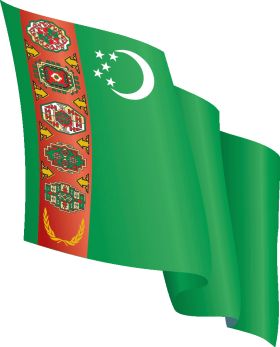 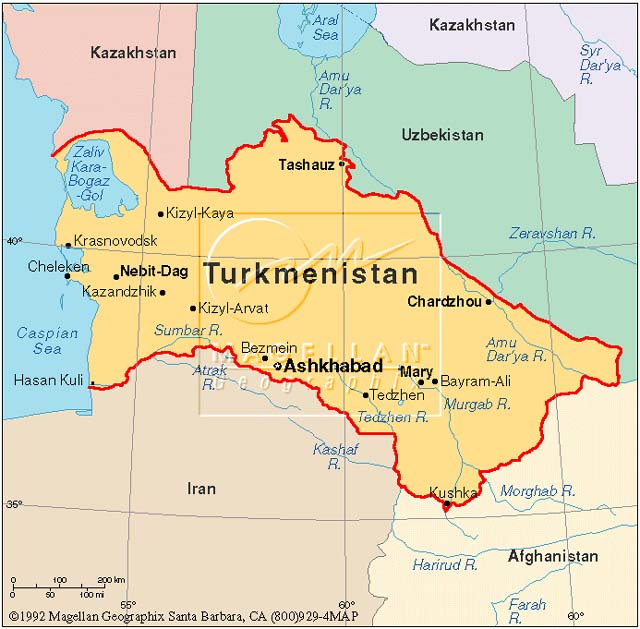 